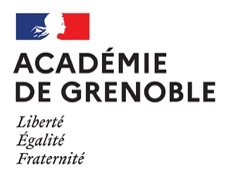 Fiche de Contrôle du référentiel CCFEPPCSCA 3EPPCSCA 3Conformité de la Fiche Certificative d’APSA (FCA) de l’établissementEPPCSCA 3ÉtablissementÉtablissementUAINomCommuneIntitulé APSAIntitulé APSAAcad.  Etab.Acad.  Etab.Acad.  Etab.Outil d’analyse ou d’auto-positionnement de la FCA soumise à validationOutil d’analyse ou d’auto-positionnement de la FCA soumise à validationOutil d’analyse ou d’auto-positionnement de la FCA soumise à validationOutil d’analyse ou d’auto-positionnement de la FCA soumise à validationOutil d’analyse ou d’auto-positionnement de la FCA soumise à validationOutil d’analyse ou d’auto-positionnement de la FCA soumise à validationOutil d’analyse ou d’auto-positionnement de la FCA soumise à validationOutil d’analyse ou d’auto-positionnement de la FCA soumise à validationOutil d’analyse ou d’auto-positionnement de la FCA soumise à validationOutil d’analyse ou d’auto-positionnement de la FCA soumise à validationExigences communes aux 5 champs d’apprentissagesExigences communes aux 5 champs d’apprentissagesExigences communes aux 5 champs d’apprentissagesExigences communes aux 5 champs d’apprentissagesExigences communes aux 5 champs d’apprentissagesExigences communes aux 5 champs d’apprentissagesL’épreuve permet d’évaluer le candidat durant une séquence de 2h maximum de pratique (échauffement compris).L’épreuve permet d’évaluer le candidat durant une séquence de 2h maximum de pratique (échauffement compris).L’épreuve permet d’évaluer le candidat durant une séquence de 2h maximum de pratique (échauffement compris).L’épreuve permet d’évaluer le candidat durant une séquence de 2h maximum de pratique (échauffement compris).L’épreuve permet d’évaluer le candidat durant une séquence de 2h maximum de pratique (échauffement compris).« l‘organisation de l’épreuve (rotation, dimensions des terrains etc..) est clairement définie. Le dispositif peut être installé par n’importe quel enseignant ». « l‘organisation de l’épreuve (rotation, dimensions des terrains etc..) est clairement définie. Le dispositif peut être installé par n’importe quel enseignant ». « l‘organisation de l’épreuve (rotation, dimensions des terrains etc..) est clairement définie. Le dispositif peut être installé par n’importe quel enseignant ». « l‘organisation de l’épreuve (rotation, dimensions des terrains etc..) est clairement définie. Le dispositif peut être installé par n’importe quel enseignant ». « l‘organisation de l’épreuve (rotation, dimensions des terrains etc..) est clairement définie. Le dispositif peut être installé par n’importe quel enseignant ». Plusieurs élèves peuvent être observés en même temps.Plusieurs élèves peuvent être observés en même temps.Plusieurs élèves peuvent être observés en même temps.Plusieurs élèves peuvent être observés en même temps.Plusieurs élèves peuvent être observés en même temps.L'observation peut être fractionnée sur différentes périodes.L'observation peut être fractionnée sur différentes périodes.L'observation peut être fractionnée sur différentes périodes.L'observation peut être fractionnée sur différentes périodes.L'observation peut être fractionnée sur différentes périodes.Exigences du CA 3Exigences du CA 3Exigences du CA 3Exigences du CA 3Exigences du CA 3Exigences du CA 3Exigences du CA 3Exigences du CA 3Exigences du CA 3PrincipesD’élaboration de l’épreuvePrincipesD’élaboration de l’épreuveL'épreuve engage le candidat à présenter une composition collective ou individuelle devant un public.L'épreuve engage le candidat à présenter une composition collective ou individuelle devant un public.L'épreuve engage le candidat à présenter une composition collective ou individuelle devant un public.L'épreuve engage le candidat à présenter une composition collective ou individuelle devant un public.L'épreuve engage le candidat à présenter une composition collective ou individuelle devant un public.L'épreuve engage le candidat à présenter une composition collective ou individuelle devant un public.PrincipesD’élaboration de l’épreuvePrincipesD’élaboration de l’épreuveUn seul passage est autorisé excepté au saut de cheval où 2 tentatives sont permises pour chacun des sauts choisis.Un seul passage est autorisé excepté au saut de cheval où 2 tentatives sont permises pour chacun des sauts choisis.Un seul passage est autorisé excepté au saut de cheval où 2 tentatives sont permises pour chacun des sauts choisis.Un seul passage est autorisé excepté au saut de cheval où 2 tentatives sont permises pour chacun des sauts choisis.Un seul passage est autorisé excepté au saut de cheval où 2 tentatives sont permises pour chacun des sauts choisis.Un seul passage est autorisé excepté au saut de cheval où 2 tentatives sont permises pour chacun des sauts choisis.PrincipesD’élaboration de l’épreuvePrincipesD’élaboration de l’épreuveLe cadre de l'épreuve est défini par l'équipe pédagogique : espace de pratique, durée (minimale à maximale, et suffisante pour révéler I'AFL), environnement sonore, tenue, éléments scénographiques, accessoires, nombre d'élèves maximal dans le groupe.Le cadre de l'épreuve est défini par l'équipe pédagogique : espace de pratique, durée (minimale à maximale, et suffisante pour révéler I'AFL), environnement sonore, tenue, éléments scénographiques, accessoires, nombre d'élèves maximal dans le groupe.Le cadre de l'épreuve est défini par l'équipe pédagogique : espace de pratique, durée (minimale à maximale, et suffisante pour révéler I'AFL), environnement sonore, tenue, éléments scénographiques, accessoires, nombre d'élèves maximal dans le groupe.Le cadre de l'épreuve est défini par l'équipe pédagogique : espace de pratique, durée (minimale à maximale, et suffisante pour révéler I'AFL), environnement sonore, tenue, éléments scénographiques, accessoires, nombre d'élèves maximal dans le groupe.Le cadre de l'épreuve est défini par l'équipe pédagogique : espace de pratique, durée (minimale à maximale, et suffisante pour révéler I'AFL), environnement sonore, tenue, éléments scénographiques, accessoires, nombre d'élèves maximal dans le groupe.Le cadre de l'épreuve est défini par l'équipe pédagogique : espace de pratique, durée (minimale à maximale, et suffisante pour révéler I'AFL), environnement sonore, tenue, éléments scénographiques, accessoires, nombre d'élèves maximal dans le groupe.PrincipesD’élaboration de l’épreuvePrincipesD’élaboration de l’épreuveLes projets de composition sont présentés avant l'épreuve par les élèves, à l'oral ou à l'écrit (exemples : titre, thème, propos, enchaînement, ...)Les projets de composition sont présentés avant l'épreuve par les élèves, à l'oral ou à l'écrit (exemples : titre, thème, propos, enchaînement, ...)Les projets de composition sont présentés avant l'épreuve par les élèves, à l'oral ou à l'écrit (exemples : titre, thème, propos, enchaînement, ...)Les projets de composition sont présentés avant l'épreuve par les élèves, à l'oral ou à l'écrit (exemples : titre, thème, propos, enchaînement, ...)Les projets de composition sont présentés avant l'épreuve par les élèves, à l'oral ou à l'écrit (exemples : titre, thème, propos, enchaînement, ...)Les projets de composition sont présentés avant l'épreuve par les élèves, à l'oral ou à l'écrit (exemples : titre, thème, propos, enchaînement, ...)PrincipesD’élaboration de l’épreuvePrincipesD’élaboration de l’épreuvePlusieurs élèves peuvent être observés en même temps.Plusieurs élèves peuvent être observés en même temps.Plusieurs élèves peuvent être observés en même temps.Plusieurs élèves peuvent être observés en même temps.Plusieurs élèves peuvent être observés en même temps.Plusieurs élèves peuvent être observés en même temps.PrincipesD’élaboration de l’épreuvePrincipesD’élaboration de l’épreuveUn (ou des partenaires) peut (peuvent) compléter un groupe de candidats pour l'évaluation. Ils sont choisis prioritairement dans l'enseignement de spécialité, et exclusivement parmi les élèves du lycée.Un (ou des partenaires) peut (peuvent) compléter un groupe de candidats pour l'évaluation. Ils sont choisis prioritairement dans l'enseignement de spécialité, et exclusivement parmi les élèves du lycée.Un (ou des partenaires) peut (peuvent) compléter un groupe de candidats pour l'évaluation. Ils sont choisis prioritairement dans l'enseignement de spécialité, et exclusivement parmi les élèves du lycée.Un (ou des partenaires) peut (peuvent) compléter un groupe de candidats pour l'évaluation. Ils sont choisis prioritairement dans l'enseignement de spécialité, et exclusivement parmi les élèves du lycée.Un (ou des partenaires) peut (peuvent) compléter un groupe de candidats pour l'évaluation. Ils sont choisis prioritairement dans l'enseignement de spécialité, et exclusivement parmi les élèves du lycée.Un (ou des partenaires) peut (peuvent) compléter un groupe de candidats pour l'évaluation. Ils sont choisis prioritairement dans l'enseignement de spécialité, et exclusivement parmi les élèves du lycée.PrincipesD’élaboration de l’épreuvePrincipesD’élaboration de l’épreuveLe public peut être issu de la classe, du groupe ou élargi à la communauté éducative de l'établissement.Le public peut être issu de la classe, du groupe ou élargi à la communauté éducative de l'établissement.Le public peut être issu de la classe, du groupe ou élargi à la communauté éducative de l'établissement.Le public peut être issu de la classe, du groupe ou élargi à la communauté éducative de l'établissement.Le public peut être issu de la classe, du groupe ou élargi à la communauté éducative de l'établissement.Le public peut être issu de la classe, du groupe ou élargi à la communauté éducative de l'établissement.PrincipesD’élaboration de l’épreuvePrincipesD’élaboration de l’épreuveL'AFL1 est noté sur 12 points (deux éléments chacun sur 6 points).L'AFL1 est noté sur 12 points (deux éléments chacun sur 6 points).L'AFL1 est noté sur 12 points (deux éléments chacun sur 6 points).L'AFL1 est noté sur 12 points (deux éléments chacun sur 6 points).L'AFL1 est noté sur 12 points (deux éléments chacun sur 6 points).L'AFL1 est noté sur 12 points (deux éléments chacun sur 6 points).S'engager pour composer et réaliser un enchaînement à visée esthétique ou acrobatique destiné à être jugé, en combinant des formes corporelles codifiées.S'engager pour composer et réaliser un enchaînement à visée esthétique ou acrobatique destiné à être jugé, en combinant des formes corporelles codifiées.S'engager pour composer et réaliser un enchaînement à visée esthétique ou acrobatique destiné à être jugé, en combinant des formes corporelles codifiées.S'engager pour composer et réaliser un enchaînement à visée esthétique ou acrobatique destiné à être jugé, en combinant des formes corporelles codifiées.S'engager pour composer et réaliser un enchaînement à visée esthétique ou acrobatique destiné à être jugé, en combinant des formes corporelles codifiées.S'engager pour composer et réaliser un enchaînement à visée esthétique ou acrobatique destiné à être jugé, en combinant des formes corporelles codifiées.S'engager pour composer et réaliser un enchaînement à visée esthétique ou acrobatique destiné à être jugé, en combinant des formes corporelles codifiées.S'engager pour composer et réaliser un enchaînement à visée esthétique ou acrobatique destiné à être jugé, en combinant des formes corporelles codifiées.AFL1Elément A6pointsAFL1Elément A6pointsProposition d’un code de référence par l’équipe avec classement du niveau des éléments.Proposition d’un code de référence par l’équipe avec classement du niveau des éléments.Proposition d’un code de référence par l’équipe avec classement du niveau des éléments.Proposition d’un code de référence par l’équipe avec classement du niveau des éléments.Proposition d’un code de référence par l’équipe avec classement du niveau des éléments.AFL1Elément A6pointsAFL1Elément A6pointsPrise en compte de la maîtrise d’exécution.Prise en compte de la maîtrise d’exécution.Prise en compte de la maîtrise d’exécution.Prise en compte de la maîtrise d’exécution.Prise en compte de la maîtrise d’exécution.AFL1Elément B6pointsAFL1Elément B6pointsPrise en compte de la fluidité pour le placement dans un degré.Prise en compte de la fluidité pour le placement dans un degré.Prise en compte de la fluidité pour le placement dans un degré.Prise en compte de la fluidité pour le placement dans un degré.Prise en compte de la fluidité pour le placement dans un degré.AFL1Elément B6pointsAFL1Elément B6pointsPrise en compte de la qualité de la composition (avant et pendant) la présentation.Prise en compte de la qualité de la composition (avant et pendant) la présentation.Prise en compte de la qualité de la composition (avant et pendant) la présentation.Prise en compte de la qualité de la composition (avant et pendant) la présentation.Prise en compte de la qualité de la composition (avant et pendant) la présentation.AFL1Elément B6pointsAFL1Elément B6pointsPrise en compte de l’attitude du gymnaste/acrobate/circassien.Prise en compte de l’attitude du gymnaste/acrobate/circassien.Prise en compte de l’attitude du gymnaste/acrobate/circassien.Prise en compte de l’attitude du gymnaste/acrobate/circassien.Prise en compte de l’attitude du gymnaste/acrobate/circassien.S'engager pour composer et interpréter une chorégraphie collective, selon un projet artistique en mobilisant une motricité expressive et des procédés de composition.S'engager pour composer et interpréter une chorégraphie collective, selon un projet artistique en mobilisant une motricité expressive et des procédés de composition.S'engager pour composer et interpréter une chorégraphie collective, selon un projet artistique en mobilisant une motricité expressive et des procédés de composition.S'engager pour composer et interpréter une chorégraphie collective, selon un projet artistique en mobilisant une motricité expressive et des procédés de composition.S'engager pour composer et interpréter une chorégraphie collective, selon un projet artistique en mobilisant une motricité expressive et des procédés de composition.S'engager pour composer et interpréter une chorégraphie collective, selon un projet artistique en mobilisant une motricité expressive et des procédés de composition.S'engager pour composer et interpréter une chorégraphie collective, selon un projet artistique en mobilisant une motricité expressive et des procédés de composition.S'engager pour composer et interpréter une chorégraphie collective, selon un projet artistique en mobilisant une motricité expressive et des procédés de composition.AFL1Elément A6pointsAFL1Elément A6pointsPrise en compte du registre sensible.Prise en compte du registre sensible.Prise en compte du registre sensible.Prise en compte du registre sensible.Prise en compte du registre sensible.AFL1Elément A6pointsAFL1Elément A6pointsPrise en compte du répertoire corporel.Prise en compte du répertoire corporel.Prise en compte du répertoire corporel.Prise en compte du répertoire corporel.Prise en compte du répertoire corporel.AFL1Elément A6pointsAFL1Elément A6pointsPrise en compte de l’engagement corporel.Prise en compte de l’engagement corporel.Prise en compte de l’engagement corporel.Prise en compte de l’engagement corporel.Prise en compte de l’engagement corporel.AFL1Elément B6pointsAFL1Elément B6pointsPrise en compte de l’inventivité.Prise en compte de l’inventivité.Prise en compte de l’inventivité.Prise en compte de l’inventivité.Prise en compte de l’inventivité.AFL1Elément B6pointsAFL1Elément B6pointsPrise en compte de la qualité de compositionPrise en compte de la qualité de compositionPrise en compte de la qualité de compositionPrise en compte de la qualité de compositionPrise en compte de la qualité de compositionCadre réservé pour la validation de la FCACadre réservé pour la validation de la FCAAvisObservations...